 РЕСПУБЛИКА ДАГЕСТАНСОБРАНИЕ ДЕПУТАТОВ МУНИЦИПАЛЬНОГО РАЙОНА «МАГАРАМКЕНТСКИЙ РАЙОН»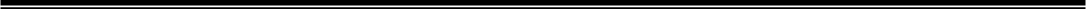                                                            Р Е Ш Е Н И Е   25 декабря 2020года                                                                     № 19-VII сд.                                                          с.Магарамкент   	О передаче в безвозмездное пользование нежилых помещений  находящихся в муниципальной собственности Государственному автономному учреждению Республики Дагестан «Многофункциональный центр предоставления государственных и муниципальных услуг в Республике Дагестан» и территориальному органу Федеральной службы госстатистики по Республике Дагестан (Дагестанстат). В соответствии со ст.689-691,698 Гражданского кодекса Российской Федерации, Федеральным законом от 06.10.2003 №131-ФЗ «Об общих принципах организации местного самоуправления в Российской Федерации», Уставом МР «Магарамкентский район», Положением о порядке предоставления в безвозмездное пользование имущества, находящегося в собственности МР «Магарамкентский район», утвержденным решением Собрания  депутатов МР «Магарамкентский район» от 28.08.2018г.№159-VI cд,  Решает:Передать в безвозмездное пользование сроком на 5 лет Государственному автономному учреждению Республики Дагестан «Многофункциональный центр предоставления государственных и муниципальных услуг в Республике Дагестан» нежилого помещения –здания МФЦ, находящегося в муниципальной собственности, площадью 300 кв.м. Передать в безвозмездное пользование сроком на 5 лет территориальный орган Федеральной службы госстатистики по Республике Дагестан (Дагестанстат) с оплатой коммунальных услуг нежилое помещение обшей площадью 15  кв.м, расположенное по адресу; Республика Дагестан,  Магарамкентский  район,  для служебных нужд .Администрации МР «Магарамкентский район» заключить договора о безвозмездном пользовании муниципального имущества, находящегося в собственности МР «Магарамкентский район», с Государственным автономным учреждением Республики Дагестан «Многофункциональный центр предоставления государственных и муниципальных услуг в Республике Дагестан» и Территориальным органом Федеральной службы госстатистики по Республике Дагестан (Дагестанстат). Опубликовать настоящее решение в районной газете «Самурдин сес» и разместить на официальном сайте администрации МР «Магарамкентский район».Настоящее решение вступает в силу с момента его подписания.Председатель Собрания депутатовМР «Магарамкентский район»                                                Н.А.Алияров.